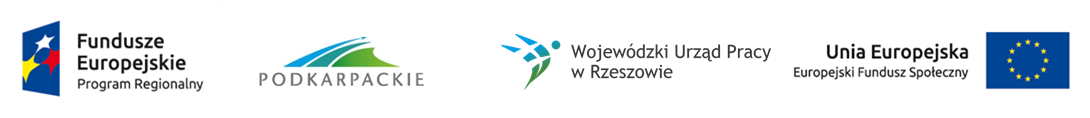 Lista projektów, które spełniły kryteria i uzyskały wymaganą liczbę punktów, z wyróżnieniem projektów wybranych do dofinansowania w ramach konkursu nr RPPK.09.01.00-IP.01-18-016/17 w ramachRegionalnego Programu Operacyjnego Województwa Podkarpackiego na lata 2014-2020Oś priorytetowa IX Działanie 9.1 Zatwierdził:Maciej KarasińskiWICEDYREKTOR ds. Europejskiego Funduszu Społecznego                                                                                                                           Rzeszów, dnia 14.12.2017 r.Lp.Numer wnioskuNazwa Wnioskodawcy Tytuł projektu Wnioskowana  kwota dofinansowaniaCałkowita wartość projektu (PLN)Liczba uzyskanychpunktów Wkład UEWniosek wybrany do dofinansowania (Tak/ Nie)1RPPK.09.01.00-18-0071/17Przedszkole integracyjne i żłobek "Wyspa skarbów" Sp. Z o.o.Przedszkole marzeń269 887,50 zł299 875,00 zł62254 893,75 złTAK2RPPK.09.01.00-18-0084/17Gmina Radomyśl nad SanemKraina zabawy – utworzenie nowych miejsc przedszkolnych w gminie Radomyśl nad Sanem269 175,40 zł299 545,10 zł61,5254 613,33 złTAK3RPPK.09.01.00-18-0063/17ZABAWA PAWEŁ  FIRMA USŁUGOWAMiś1 751 259,96 zł1 945 844,40 zł571 653 967,74 złTAK4RPPK.09.01.00-18-0066/17Gmina Pysznica / Przedszkole w PysznicyPrzedszkole "Pod Wesołym Słonkiem"673 989,93 zł748 989,93 zł49636 641,44 złTAK5RPPK.09.01.00-18-0010/17Gmina Lubenia/Szkoła Podstawowa w SiedliskachBajkowe dzieciństwo w interaktywnym świecie607 500,00 zł675 000,00 zł47,5573 750,00 złTAK6RPPK.09.01.00-18-0086/17Gmina i Miasto NiskoBajkowa kraina296 556,42 zł329 712,12 zł47,5280 255,30 złTAK7RPPK.09.01.00-18-0029/17Gmina PrzeworskMali odkrywcy2 184 329,36 zł2 449 164,99 zł472 081 790,24 złTAK8RPPK.09.01.00-18-0038/17Powiat Lubaczowski, Zespół Placówek im. Jana Pawła II w Lubaczowie - Specjalny Ośrodek Szkolno-WychowawczySzczęsliwy przedszkolak, zwiększenie miejsc w OWP w SOSW Lubaczów393 820,90 zł437 820,90 zł47372 147,76 złTAK9RPPK.09.01.00-18-0064/17Gmina Czudec/Szkoła Podstawowa im. ks. Jana Twardowskiego w
Nowej WsiKreatywne maluchy202 254,42 zł224 727,14 zł46,5191 018,06 złTAK10RPPK.09.01.00-18-0004/17Gmina ZagórzSzczęśliwe przedszkolaki w Gminie Zagórz683 307,50 zł759 287,50 zł46,5645 394,37 złTAK11RPPK.09.01.00-18-0030/17Gmina Wielopole SkrzyńskieNowa jakość edukacji w Integracyjnym Przedszkolu Krasnala Hałabały1 079 894,40 zł1 199 894,40 zł46,51 019 910,24 złTAK12RPPK.09.01.00-18-0015/17Stowarzyszenie Inicjatyw Społeczno - Gospodarczych Gminy
LubaczówZwiększenie liczby miejsc wychowania przedszkolnego w Przedszkolu "Kraina Malucha" w Dąbkowie176 759,18 zł198 935,18 zł46169 094,90 złTAK13RPPK.09.01.00-18-0042/17Gmina KamieńSamorządowy Ośrodek Wychowania Przedszkolnego w Kamieniu829 885,90 zł922 095,45 zł45,5783 781,13 złTAK14RPPK.09.0100.-18-0002/17Mistrzowie Zabawy Stępień JolantaWiecej miejsc w przedszkolu Mistrzowie Zabawy263 982,62 zł299 982,62 zł45254 985,22 złTAK15RPPK.09.01.00-18-0003/17Mistrzowie Zabawy Stępień JolantaMistrzowski start461 994,75 zł524 994,75 zł45446 245,53 złTAK16RPPK.09.01.00-18-0013/17Gmina Narol / Przedszkole Samorządowe w NaroluTęczowe przedszkole337 413,45 zł374 923,45 zł44,5318 684,93 złTAK17RPPK.09.01.00-18-0023/17Niepubliczne Przedszkole "Niebieski Motylek" Julia SzargutPrzedszkole "Niebieski Motylek" w Błażowej404 925,00 zł449 925,00 zł44,5382 436,25 złTAK18RPPK.09.01.00-18-0018/17Gmina Sędziszów Małopolski/Zespół Szkół w Gorze Ropczyckiej - Szkoła Podstawowa i Publiczne PrzedszkolePrzedszkole pod Buczyną764 135,76 zł849 039,76 zł43,5721 683,79 złTAK19RPPK.09.01.00-18-0026/17Gmina Ostrów / Publiczna Szkoła Podstawowa im. Henryka Sienkiewicza w OstrowiePrzedszkole dla wszystkich268 020,92 zł299 520,92 zł43,5254 592,78 złTAK20RPPK.09.01.00-18-0008/17Stowarzyszenie Dla EdukacjiPrzedszkolaki z uśmiechem163 572,50 zł183 572,50 zł43,5156 036,62 złTAK21RPPK.09.01.00-18-0016/17Gmina Miejska DynówPrzedszkole Miejskie w Dynowie miejscem wszechstronnego rozwoju669 575,00 zł744 445,00 zł43,5632 778,25 złTAK22RPPK.09.01.00-18-0007/17Gmina KrzywczaWesołe Przedszkole w Krzywczy209 117,50 zł236 117,50 zł43,5200 699,87 złTAK23RPPK.09.01.00-18-0050/17UD Ewa MackiewiczNowa oferta przedszkolna w Lubeni196 100,00 zł224 900,00 zł43191 165,00 złTAK24RPPPK.09.01.00-18-0001/17Gmina Sędziszów Małopolski/ Szkoła Podstawowa nr 2 im. Wł. WęglowskiegoRadosne przedszkolaki515 303,48 zł572 560,48 zł42,5486 676,40 złTAK25RPPK.09.01.00-18-0056/17Miro-Trans Transport-Spedycja Robert MirowskiCyfrowe przedszkole - Utworzenie nowych miejsc opieki przedszkolnej z wykorzystaniem nowoczesnych technologii w edukacji malucha.655 303,00 zł728 114,45 zł42,5618 897,28 złTAK26RPPK.09.01.00-18-0031/17Gmina Kuryłówka/ Szkoła Podstawowa w DąbrowicyLeśne przedszkole270 000,00 zł300 000,00 zł41,5255 000,00 złTAK27RPPK.09.01.00-18-0012/17Przyjaciele z Podwórka - Wioletta DobrzańskaUtworzenie drugiego oddziału Niepublicznego Przedszkola Przyjaciele z Podwórka w Rzeszowie270 000,00 zł300 000,00 zł41255 000,00 złTAK28RPPK.09.01.00-18-0080/17Gmina DuklaUtworzenie nowych miejsc wychowania przedszkolnego w Przedszkolu Gminnym w Dukli818 750,96 zł909 723,30 zł41773 264,80 złTAK29RPPK.09.01.00-18-0081/17Piotr GuzikPrzedszkole Guziczek - edukacja i integracja!197 802,61 zł224 802,61 zł.41191 082,21 złTAK30RPPK.09.01.00-18-0011/17Gmina WiśniowaRazem Rośniemy - utworzenie nowego oddziału w Przedszkolu
Samorządowym w Wiśniowej319 760,96 zł357 259,96 zł40,5303 670,96 złTAK31RPPK.09.01.00-18-0070/17Prywatny żłobek "Bajkowy Zakątek" Wioletta CabajUtworzenie nowych miejsc wychowania przedszkolnego w Przedszkolu "Bajkowy Zakątek"944 760,00 zł1 049 760,00 zł40,5892 296,00 złTAK32RPPK.09.01.00-18-0034/17Gmina RadymnoNowa jakość przedszkola w Gminie Radymno331 890,25 zł369 183,62 zł40313 806,07 złTAK33RPPK.09.01.00-18-0062/17Gmina Niebylec/Przedszkole Samorządowe w
NiebylcuPierwsze kroki w przedszkolu269 999,97 zł299 999,9740254 999,97 złTAK34RPPK.09.01.00-18-0074/17Polskie Towarzystwo Walki z Kalectwem Oddział w PrzemyśluRozwój działalności Niepublicznego Przedszkola Specjalnego "Nad Jaworem" w Przemyślu712 653,00 zł792 710,00 zł39,5673 803,50 złTAK35RPPK.09.01.00-18-0045/17Gmina StrzyżówWesoły i kreatywny przedszkolak. Utworzenie nowej placówki edukacyjnej w Strzyżowie1 686 599,91 zł1 874 949,91 zł39,51 593 707,42 złTAK36RPPK.09.01.00-18-0006/17Gmina LubaczówUtworzenie nowych miejsc przedszkolnych w Publicznym Przedszkolu w Baszni Dolnej190 122,94 zł212 802,94 zł39180 882,49 złTAK37RPPK.09.01.00-18-0077/17Gmina TarnowiecRozwój edukacji przedszkolnej na terenie gminy Tarnowiec231 669,00 zł257 410,00 zł39218 798,50 złTAK38RPPK.09.01.00-18-0017/17A2 Anna LubaśUtworzenie nowych miejsc wychowania przedszkolnego w Przedszkolu Maluszkowo w Rzeszowie133 537,50 zł148 375,00 zł38,5126 118,75 złTAK39RPPK.09.01.00-18-0061/17Powiat Ropczycko-Sędziszowski / Specjalny
Ośrodek Szkolno-Wychowawczy"Ogród dobrych serc - Przedszkole Promyk szansą na doświadczanie świata"2 871 258,52 zł3 211 758,52 zł38,52 729 994,74 złTAK40RPPK.09.01.00-18-0088/17Stowarzyszenie Nova EdukacjaWspieramy edukację przedszkolną191 394,55 zł214 044,55 zł38181 937,86 złTAK41RPPK.09.01.00-18-0039/17Gmina Miejska JarosławRówny start dla najmłodszych1 074 904,09 zł1 194 337,90 zł381 015 187,21 złTAK42RPPK.09.01.00-18-0054/17Stowarzyszenie Rodzin Katolickich Archidiecezji Przemyskiej im. Św. Józefa Sebastiana Pelczara BiskupaAkademia "Małego Nazaretu"175 387,50 zł194 875,00 zł37,5165 643,75 złTAK43RPPK.09.01.00-18-0079/17Gmina JaśliskaNowoczesne Przedszkole w Gminie Jaśliska333 930,35 zł371 033,75 zł37315 378,68 złTAK44RPPK.09.01.00-18-0044/17KROK PO KROKU Spółka z ograniczoną odpowiedzialnościąPrzedszkole dla Strefy, Strefa dla Przedszkola!927 274,99 zł1 030 874,95 zł37876 243,70 złTAK45RPPK.09.01.00-18-0020/17A2 Anna LubaśPrzedszkole Maluszkowo 2 w Rzeszowie315 064,12 zł350 071,25 zł36,5297 560,56 złTAK46RPPK.09.01.00-18-0075/17SPEAKER - ŚWIAT JĘZYKÓW OBCYCH mgr Marzena Wianecka-KusyNowoczesne przedszkole dla dobra każdego dziecka202 412,50 zł224 912,50 zł36,5191 175,62 złTAK47RPPK.09.01.00-18-0076/17Zgromadzenie Sióstr Służebniczek NMP NP Prowincja Przemyska/ Ochronka Św. Maksymiliana w Sośnicy/ Przedszkole Niepubliczne im. E. Bojanowskiego w JarosławiuDobry start dla dzieci z przedszkoli Zgromadzenia Sióstr Służebniczek w Sośnicy i Jarosławiu252 062,50 zł281 462,50 zł35,5239 243,12 złTAK48RPPK.09.01.00-18-0085/17Gmina Gorzyce/Zespół Szkolno  Przedszkolny w SokolnikachSłoneczny świat przedszkolaka269 068,61 zł299 521,61 zł35,5254 593,36 złTAK49RPPK.09.01.00-18-0059/17Gmina Głogów Małopolski/Publiczne Przedszkole w
Głogowie MałopolskimKreatywne przedszkolaki z Głogowa Małopolskiego674 946,34 zł749 941,34 zł35,5637 450,13 złTAK50RPPK.09.01.00-18-0048/17Centrum Edukacji Dziecięcej Magdalena PyszczukUtworzenie Przedszkola Niepublicznego"Magiczny Świat Malucha"617 141,75 zł794 903,75 zł35,5617 141,75 złTAK51RPPK.09.01.00-18-0021/17Gmina i Miasto Rudnik nad SanemRajski zakątek671 388,00 zł749 388,00 zł35,5636 979,80 złTAK52RPPK.09.01.00-18-0041/17Gmina Ropczyce/Szkoła Podstawowa im. Ks. Jana Twardowskiego w Niedźwiadzie GórnejPrzedszkole marzeń247 921,83 zł291 672,75 zł35247 921,83 złTAK53RPPK.09.01.00-18-0089/17Gmina GrębówNowe miejsca i ciekawe zajęcia w Przedszkolu Grębów326 986,46 zł364 071,17 zł34,5309 460,49 złTAK54RPPK.09.01.00-18-0022/17Gmina DubieckoPRZEDSZKOLE UŚMIECHNIĘTE SKRZATY337 500,00 zł375 000,00 zł34318 750,00 złTAK55RPPK.09.01.00-18-0049/17UD Ewa MackiewiczNowe przedszkole na Drabiniance196 100,00 zł224 900,00 zł33191 165,00 złTAK56RPPK.09.01.00-18-0035/17Gmina Stalowa WolaPrzedszkolaki Stalowiaki - Rozwój edukacji przedszkolnej w Gminie Stalowa Wola536 308,38 zł595 898,20 zł32,5506 513,47 złTAK57RPPK.09.01.00-18-0028/17A&M Agata KanachWesołe przedszkolaki ze Słociny1 311 480,00 zł1 457 280,00 zł311 238 688,00 złTAK58RPPK.09.01.00-18-0055/17Edukacja Artystyczna "BALTIMA" Anna Pietruszewska-SaramaPrzedszkole Artystyczne BALTIMA666 172,51 zł740 197,51 zł30,5629 167,88 złTAK59RPPK.09.01.00-18-0027/17A&M Agata KanachWesołe przedszkolaki z Drabinianki1 307 280,00 zł1 457 280,00 zł30,51 238 688,00 złTAK60RPPK.09.01.00-18-0036/17towarzyszenie na Rzecz Rozwoju Błędowej ZgłobieńskiejUtworzenie i funkcjonowanie przez okres 12 miesięcy Ośrodka Wychowania Przedszkolnego w Błędowej Zgłobieńskiej268 007,5 zł298 037,5 zł29,5253 331,87 złTAK61RPPK.09.01.00-18-0014/17New English School Sp. z o.o.Przedszkole Talking kids537 720,75 zł597 468,75 zł29,5507 848,43 złTAK62    RPPK.09.01.00-18-0040/17Gmina Ropczyce/Publiczne Przedszkole w LubzinieUtworzenie nowych miejsc przedszkolnych w Publicznym Przedszkolu w Lubzinie253 619,22 zł298 374,38 zł28,5253 618,22 złTAK63RPPK.09.01.00-18-0083/17GINT Grzegorz JasińskiKraina odkrywcy w Rzeszowie1 077 576,00 zł1 197 576,00 zł251 017 939,60 złTAK